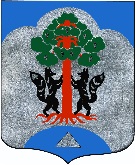 Администрациямуниципального образования Сосновское сельское поселениемуниципального образования Приозерский муниципальный районЛенинградской областиП О С Т А Н О В Л Е Н И Е              П Р О Е К Тот «___» апреля 2021 года                                                                                               № ___           В целях обеспечения исполнения полномочий по приобретению жилья в муниципальный жилой фонд на территории муниципального образования Сосновское сельское поселение муниципального образования Приозерский муниципальный район Ленинградской области, в соответствии с Порядком определения средней рыночной стоимости одного квадратного метра общей площади жилья, приобретаемого в муниципальный жилищный фонд по муниципальному образованию Сосновское сельское поселение муниципального образования Приозерский муниципальный район Ленинградской области, утвержденного Постановлением администрации муниципального  образования Приозерский муниципальный район Ленинградской области от 29 июня 2016 года № 310, руководствуясь Уставом муниципального образования Сосновское сельское поселение, администрация муниципального образования Сосновское сельское поселение муниципального образования Приозерский муниципальный район Ленинградской областиПОСТАНОВЛЯЕТ: 1. Установить среднюю рыночную стоимость одного квадратного метра общей площади жилья  на второй квартал 2021 года по муниципальному образованию Сосновское сельское  поселение муниципального образования Приозерский муниципальный район Ленинградской области в размере  67 088 рублей 00 копеек (шестьдесят семь тысяч восемьдесят восемь рублей 00 копеек). (Исходные данные приведены в приложении).2. Контроль за исполнением постановления оставляю за собой. Глава администрации МО Сосновское сельское поселение                                                                      М.В. Киреев	                                                              		Разослано: дело – 3, прокуратура -1, отдел по жилищной политике – 1Исп. Гущина О.А.  тел. 8(81379) 61-830Приложение к постановлению администрации МО Сосновское сельское поселениеМО Приозерский муниципальный районЛенинградской области№ 116 от «02» апреля 2021 годаРасчёт стоимости одного квадратного метра общей площади жилья на второй квартал 2021 года по муниципальному образованию Сосновское сельское поселение муниципального образования Приозерский муниципальный район Ленинградской областиСт. дог = 0Ст.кред 51 625 руб./кв.м.По данным: ИП Савватеева – 54 250 руб./кв.м. за 1 квартал 2021 года;   ООО «Александр Недвижимость» - 49 000 руб./кв.м. за 1 квартал 2021 годаСт.строй = 58 000 руб./кв.м.По данным ООО «Викинг-Недвижимость» - 58 000 руб./кв.м. на 2 квартал 2021 года;Ст.стат = (82 003,00+72 612,00 /2 = 77 308 руб./кв.м.   Данный Управления Федеральной службы государственной статистики по г. СПб в Ленинградской области о средней стоимости 1 квадратного метра жилья в 3 квартале 2020 года по Ленинградской области (официальные данные с сайта https://petrostat.gks.ru/)       Ст_стат: первичный рынок: 82 003,00 руб./кв.м.                        вторичный рынок: 72 612,00 руб./кв.м.Среднее значение стоимости 1 кв.м общей площади жилья по муниципальному образованию Сосновское сельское поселение (Ср_кв.м)  Ср_кв.м = Ст_кред х 0,92 +Ст. дог. *0,92+ Ст_стат + Ст строй                                                               N        0,92 – коэффициент, учитывающий долю затрат покупателя по оплате услуг риэлторов, нотариусов, кредитных организаций (банков) и других затратN = 4 (количество показателей, используемых при расчёте)    Ср кв.м = (51 625*0,92) + 77 308 + 58 000  = 60 934 руб./кв.м.                                                          3   Ср.кв.м. = 60 934руб./кв.м.Ср. ст. кв.м = Ср кв.м х К_дефлК_дефл – индекс-дефлятор, определяемый уполномоченным федеральным органом исполнительной власти на основании дефляторов по видам экономической деятельности, индекса потребительских цен, на расчётный кварталК_дефл. – 101,1 (Утвержден Министерством экономического развития Российской Федерации)Ср. ст. кв.м = 60 934 х 1,101 = 67 088 руб. 00 копОб установлении средней рыночной стоимостиодного квадратного метра общей площади жилья на второй квартал 2021 года по муниципальному образованию Сосновское сельское поселение муниципального образования Приозерский муниципальный район Ленинградской областиНазвание муниципального образованияРасчетные показателиРасчетные показателиРасчетные показателиРасчетные показателиРасчетные показателиРасчетные показателиНазвание муниципального образованияСр. ст. кв.м.Ср. кв.м.Ст. дог.Ст. кред.Ср. стат.Ст. строй.Название муниципального образованияСр. ст. кв.м.Ср. кв.м.Ст. дог.Ст. кред.Ср. стат.Ст. строй.1345678Сосновское сельское поселение67 08860 934051 62577 30858 000